Итоговая контрольная работа Вариант 1Критерии оценивания:на «5» необходимо выполнить 8 заданий + любое из заданий №9 или №10; на «4» необходимо выполнить 8 заданий;на «3» необходимо выполнить от 5 заданий до 7 заданий.Задания №5, №6 и №8(геометрия): подлежат обязательному выполнению любые два из них.Итоговая контрольная работаВариант 2Критерии оценивания:на «5» необходимо выполнить 8 заданий + любое из заданий №9 или №10; на «4» необходимо выполнить 8 заданий;на «3» необходимо выполнить от 5 заданий до 7 заданий.Задания №5, №6 и №8(геометрия): подлежат обязательному выполнению любые два из них.Решите квадратное уравнение:   2х2 – 11х + 12 = 0.  Если уравнение имеет больше одного корня, в ответ запишите наименьший корень уравнения.Найдите значение выражения  ∙  + 3Упростите выражение:  .                  Решите неравенство:  Основания трапеции равны 5 и 13. Найдите среднюю линию трапеции.Выберите верные утверждения:1) В равнобедренной трапеции основания равны.2) В любом треугольнике существуют три средние линии.3) Если в параллелограмме все стороны равны, то этот параллелограмм является ромбом.4) В равнобедренном треугольнике любая биссектриса является медианой.В ответ запишите номера верных утверждений. Например: Ответ: 21В спортивном магазине проводится акция: при покупке двух термосов – скидка на второй 30%. Сколько рублей придётся заплатить за покупку двух термосов, если один термос без скидки стоит 1100 рублей?На какое расстояние следует отодвинуть от стены дома нижний конец лестницы, длина которой , чтобы верхний  ее конец оказался на высоте ?  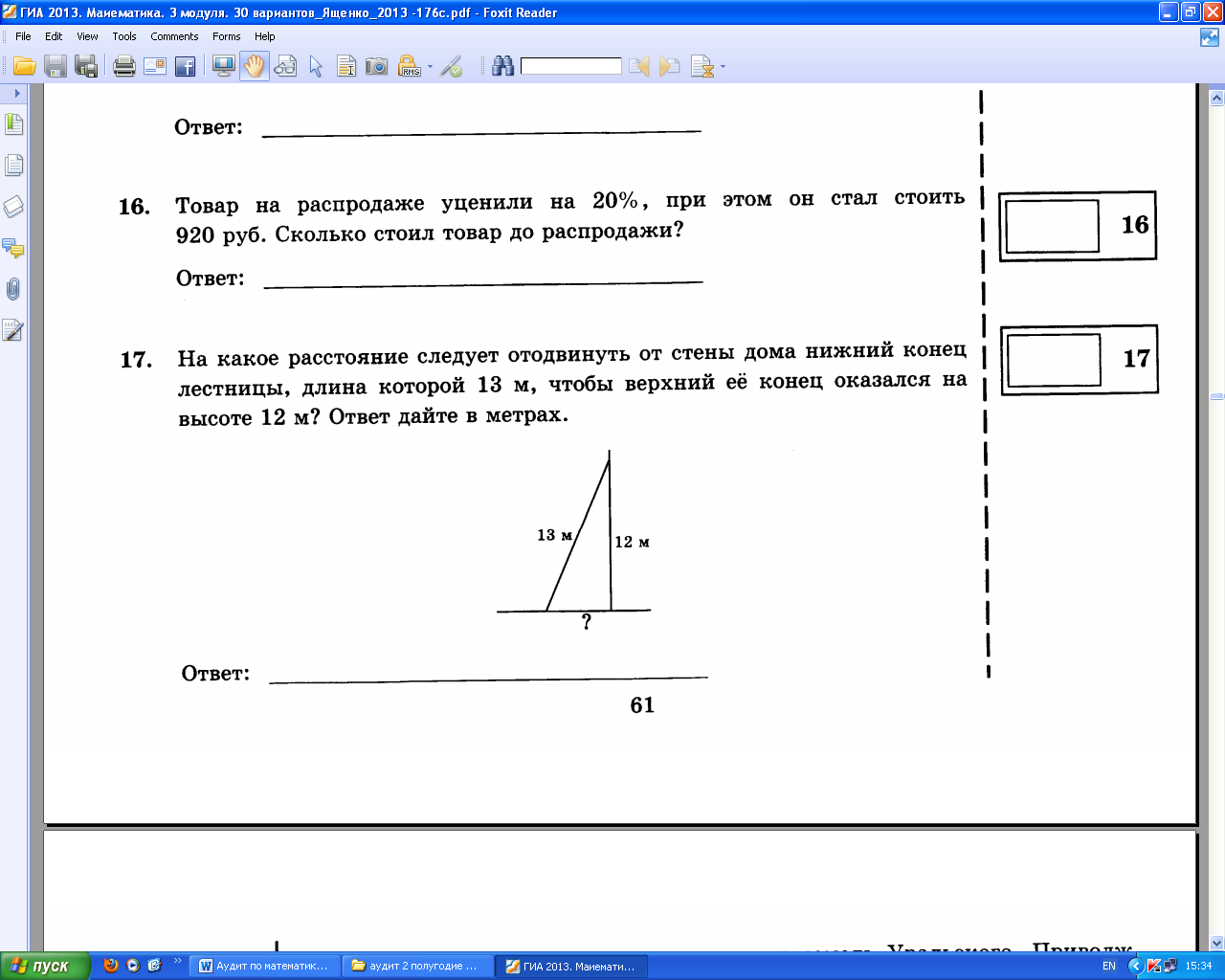 Упростите выражение .      Два велосипедиста одновременно отправились в 96-километровый пробег. Первый ехал со скоростью, на 4 км/ч большей, чем скорость второго, и прибыл к финишу на 4 часа раньше второго. Найти скорость велосипедиста, пришедшего к финишу первым.Решите квадратное уравнение: 5х2 + 8х - 4 = 0.       Если уравнение имеет больше одного корня, в ответ запишите набольший корень уравнения.                               Найдите значение выражения:  ∙  + 2Упростите выражение: .       Решите неравенство:  Основания трапеции равны 17 и 35. Найдите среднюю линию трапеции.Выберите верные утверждения:1) Диагонали параллелограмма равны.2) Катет прямоугольного треугольника, лежащий против угла в 30°, равен половине гипотенузы.3) В прямоугольной трапеции ровно один прямой угол.4) Сумма углов четырехугольника равна 360°.В ответ запишите номера верных утверждений. Например: Ответ: 21Чайник, который стоил 800 рублей, продается с 5-процентной скидкой. При покупке этого чайника покупатель отдал кассиру 1000 рублей. Сколько рублей сдачи он должен получить? Лестница длиной  приставлена к стене так, что расстояние от ее нижнего конца до стены равно . На какой высоте от земли находится верхний конец лестницы?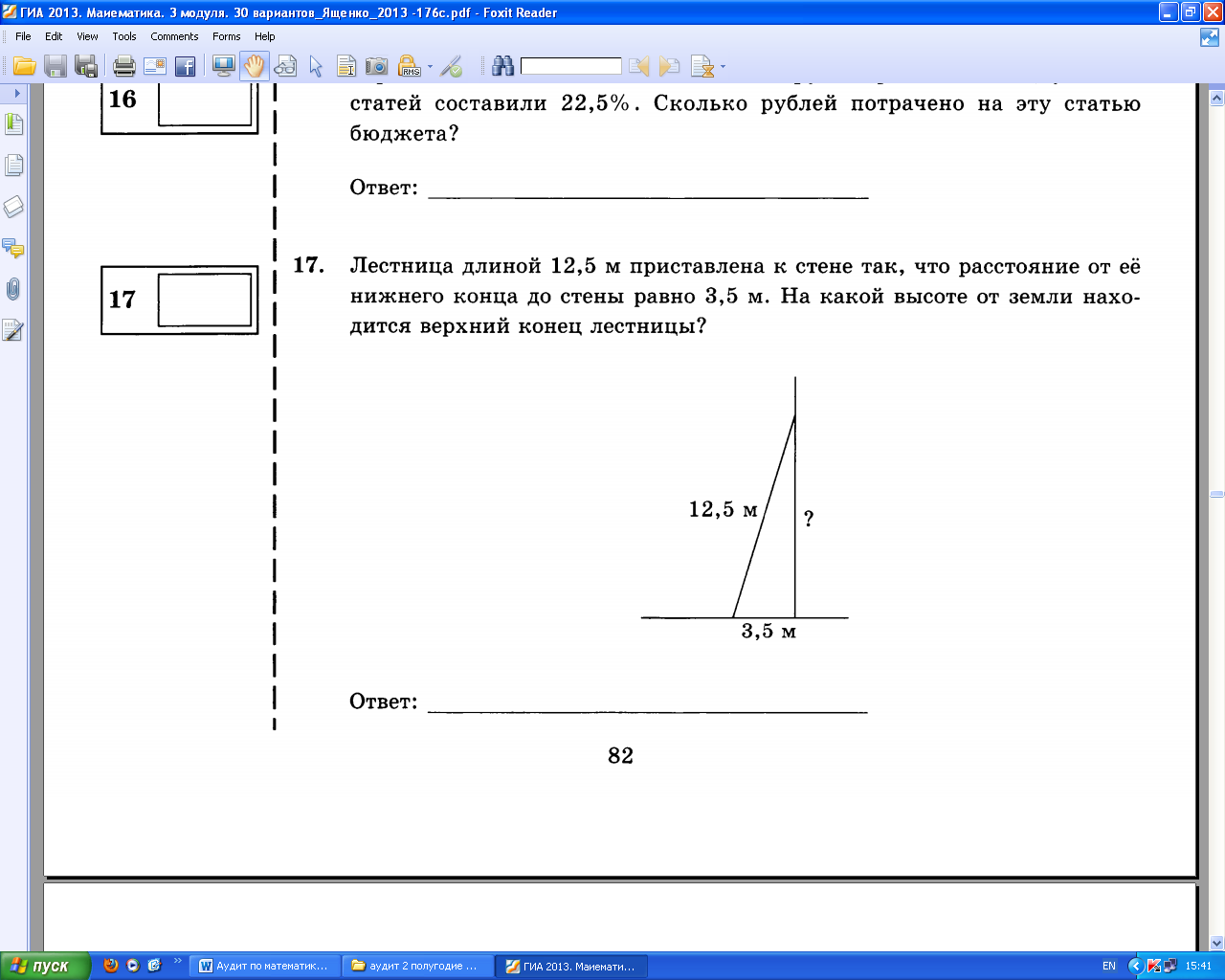 Упростите выражение .    Два велосипедиста одновременно отправились в 130-километровый пробег. Первый ехал со скоростью, на 3 км/ч большей, чем скорость второго, и прибыл к финишу на 3 часа раньше второго. Найти скорость велосипедиста, пришедшего к финишу вторым.